Наименование муниципальногообразования _______________________________________________________Наименование образовательной организации________________________________________________________Фамилия___________________________ Имя___________________Класс___Дата проведения _____- ______-_______ИНСТРУКЦИЯ ДЛЯ УЧАЩИХСЯУважаемый восьмиклассник!Внимательно ознакомься с инструкцией и заданиями.На выполнение работы отводится 45 минут. В работе содержатся задания с выбором ответа, а также задания, требующие небольшого развёрнутого ответа.Одни задания покажутся тебе лёгкими, другие – трудными. Если ты не знаешь, как выполнять задание, пропусти его и переходи к следующему. Если останется время, ты сможешь ещё раз попробовать выполнить пропущенные. Если ты ошибся и хочешь исправить свой ответ, то зачеркни его и разборчиво запиши нужный.Желаем успеха!1. Какое из перечисленных событий произошло в период регенства царевны Софьи?1) Семилетняя война2) Северная война3) Вечный мир с Речью Посполитой4) Прутский поход2. В каком году была обнародована Жалованная грамота дворянству?1) 1722 г.2) 1762 г.3) 1775 г.4) 1785 г.3. Как назывались сформированные в первой четверти XVIII века центральные учреждения, ведавшие отдельными отраслями государственно управления?1)  ассамблеи2) приказы3) коллегии4) министерства4. Прочитайте отрывок из письма правительницы России и укажите имя этой правительницы.«Теперь граница наша по Бугу и по Кубани. Херсон построен. Крым – область империи и знатный флот  в Севастополе. Корпуса войск в Тавриде, армии знатные уже на самой границе, и они посильнее, чем нежели были армии оборонительная и наступательная в предыдущую войну. Я ведаю, что весьма желательно было, чтоб мира еще два года протянуть можно было, дабы крепости Херсонская и Севастопольская поспеть могли, такожды и армия, и флот приходить могли в то состояние, в котором желалось их видеть…»1)  Екатерина I2) Анна Леопольдовна3) Елизавета Петровна4) Екатерина II5. Первая в России печатная газета, появившаяся при Петре I, называлась…1) «Вести»2) «Куранты»3) «Ведомости»4) «Всякая всячина»6. Установите соответствие между правителями России и событиями (фактами), относящимися к их правлению: к каждому элементу первого столбца подбери соответствующий элемент из второго столбца. Обрати внимание, что во втором столбце есть один лишний элемент. Запишите цифры под соответствующими буквами в таблицу.термин:                                  определение:                                                А) Павел I                            1) Жалованная грамота городамБ)  Елизавета Петровна      2) Швейцарский поход А.В. Суворова В)  Петр I                            3) Азовские походыГ)  Анна Иоанновна           4) ограничение службы дворян 25 годами                                            5) участие России в Семилетней войне7.  Установите соответствие между темами из перечня и иллюстрациями. Запишите номера изображений  под соответствующими буквами в таблицу.Перечень тем:А) Государственные реформы в 1762-1796 гг.Б) Русско-турецкие войныВ) Восстание Е. ПугачеваГ) Правление Павла IИзображения: 8. Прочитайте текст и выполните задания.Перед вами четыре предложения. Два из них являются теоретическими положениями, которые требуется аргументировать. Другие два содержат факты, которые могут послужить аргументами для теоретических положений. Подбери для каждого теоретического положения соответствующий факт. Ответ запиши в таблицу. Именно в XVIII произошло самое крупное в истории России крестьянское восстание под предводительством Е. Пугачёва.Были приняты такие документы как, "Манифест о вольности дворянской", а позже и "Жалованная грамота дворянству"В период дворцовых переворотов царская власть вынуждена была укреплять позиции своей главной опоры - дворянства.В XVIII своего расцвета (апофеоза) достигло крепостное право, сделавшее положение крепостных крестьян ещё более тяжёлым. 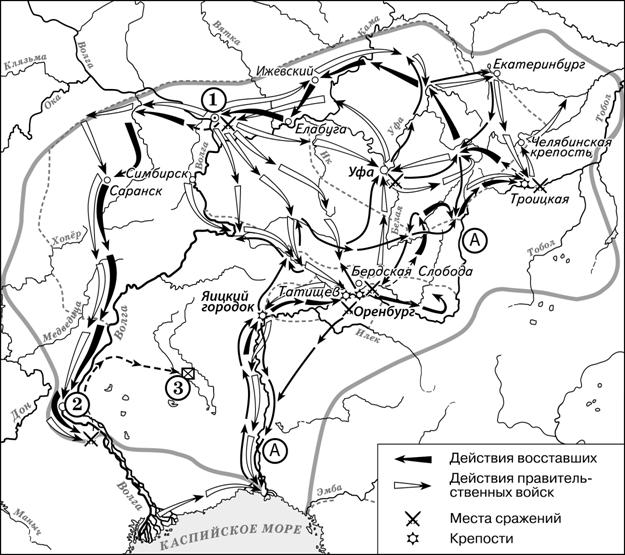 9. Какое событие истории России XVIII века нашло отражение на данной схеме? Назовите его. Ответ: __________________________________________________10. Какие суждения, относящиеся к событиям, обозначенным на схеме, являются верными? Выбери два суждения из пяти предложенных, выпиши цифры, которыми они обозначены. 1) Событие, изображенное на схеме, происходило в период с 1773 по 1775 гг.2) Участником событий, изображенных на схеме, был Кондратий Булавин.3) Цифрой «3» на схеме обозначено место пленения предводителя вооруженных отрядов, действия которых обозначены черными стрелками.4) У города, обозначенного на схеме цифрой «2», войска, действия которых обозначены чёрными стрелками, одержали победу.5) В составе войск, действия которых обозначены на схеме черными стрелками, были только казаки и помещичьи крестьяне.Ответ: _____________________ «В этот сравнительно короткий 37-летний период пять раз при помощи оружия происходила смена правителей на троне. Начало этой эпохе положила смерть Петра I, а завершилась она воцарением Екатерины II. Политика российских правителей в этот период была порой непоследовательной и поэтому малорезультативной. Последовательность внутренней политики сохранилась лишь в одном – в расширении прав и привилегий дворянства.После переворота, приведшего к власти Екатерину I, и создания Верховного тайного совета усилилось влияние верхов дворянства на государственное управление. При Анне Иоанновне срок обязательной службы дворян был ограничен 25 годами. Был отменён указ о единонаследии. При ________________дворянство было освобождено от наказаний розгами и кнутом. Помещики получили право без суда ссылать своих крепостных крестьян в Сибирь.»11.  Укажите название эпохи в истории России, о которой идёт речь в отрывке. Назовите монарха, имя которого пропущено в отрывке. Ответ: ______________________________________________________12.  Опираясь на текст, ответьте на вопросы: как автор оценивает внутреннюю политику российских правителей в этот период? Какое направление в их деятельности автор считает ключевым? Ответ: ____________________________________________________________________________________________________________________________________________________________________________________________________________________________________________________________________________________________________________________________________________________________________________________________________________13. Прочитайте список имён исторических деятелей, терминов, названий, дат1) Екатерина Вторая;  2) «золотой век российского дворянства»; 3) «Жалованная грамота дворянству»»;   4) 1785 г. Опираясь на знание истории, напишите небольшое сочинение (3-4 предложения). Чтобы получить максимальный балл, постарайтесь использовать все элементы из представленного списка. вы можете использовать предложенные слова в любой последовательности. Помните, что составленный текст должен соответствовать исторической действительности.____________________________________________________________________________________________________________________________________________________________________________________________________________________________________________________________________________________________________________________________________________________________________________________________________________________________________________________________________________________________________________________________________________________________________________________________________________________________________________________________________________________________________________________________________________________________________________________________________________________________________________________________________________________________________________________________________________________________________________________________________________________________________________________________________________________________________________________________________________________________________________________________________________________________________Ответом к заданиям 1–5 является одна цифра, которая соответствует номеру правильного ответа. Запиши выбранные цифры под соответствующими номерами заданий в таблицу, расположенную после задания № 5.12345АБВГ1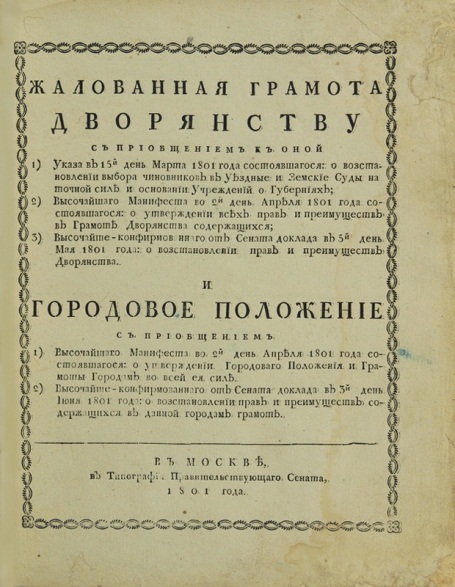 2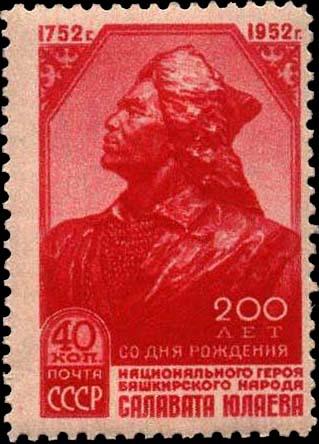 3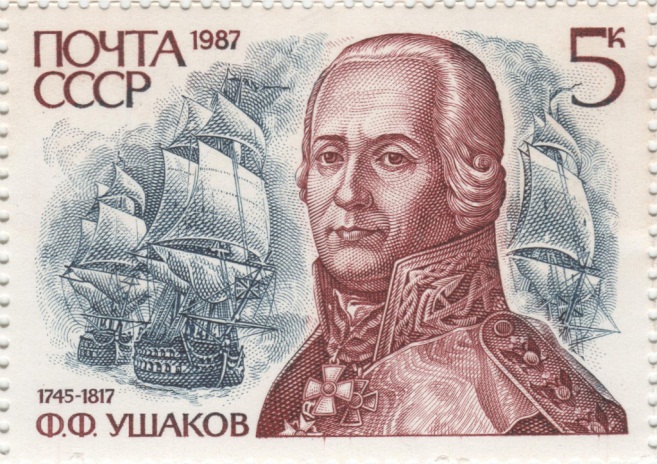 4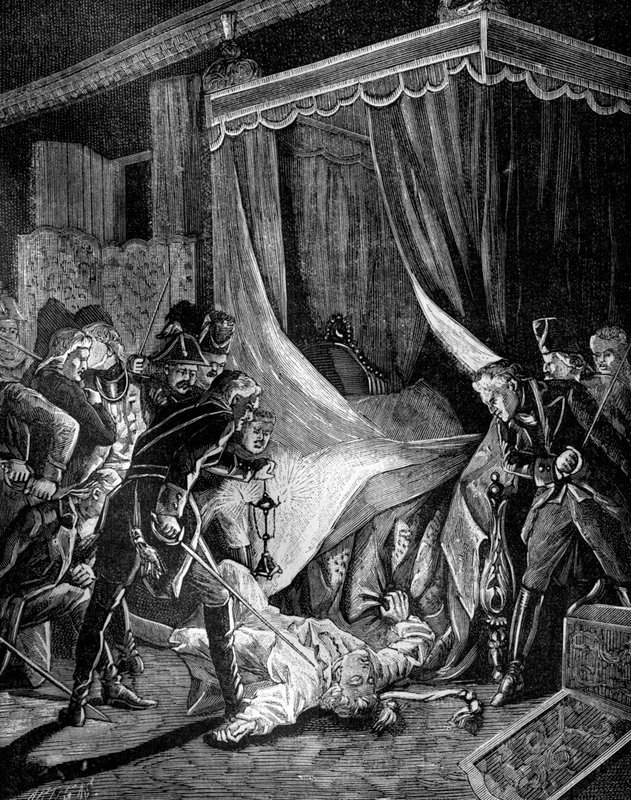 АБВГНомер предложения, содержащегоНомер предложения, содержащегоНомер предложения, содержащегоНомер предложения, содержащегоНомер предложения, содержащегоположение 1факт 1положение 2факт 2Ответ:Рассмотрите карту и выполните задания 9-10. Используйте в ответах информацию текста, а также знания из курса истории.Прочитайте текст и выполните задания 11 и 12. Используйте в ответах информацию текста, а также знания из курса истории.